Broad Street School’s 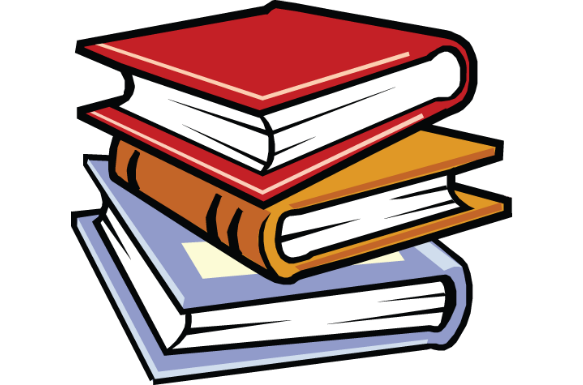 Scholastic Book FairMonday, April 29th – Friday, May 3rd Please support our students’ love of reading by participating in our book fair. Below you will find the schedule for your child’s class. Friday, May 3rd– for open purchases for any students between 8:45-9:59Please send your child to school with either cash in an envelope or a blank check made out to the Gibbstown PTO on the date that your child’s homeroom will attend.------------------------------------------------------------------------------------------------------------------------------------------------------------------TimeMonday Tuesday Wednesday Thursday Friday 8:37-9:17         SayersBallinger         ExleyPezzinoOpen to all9:18-9:59          Fried    Reale-Walsh                   Maxie     WedgwoodOpen to all10:00-10:40CamachoBeckett-GearyGuzzardiNastaseX10:41-11:26        FowlerBarker        New     CrisostomoX